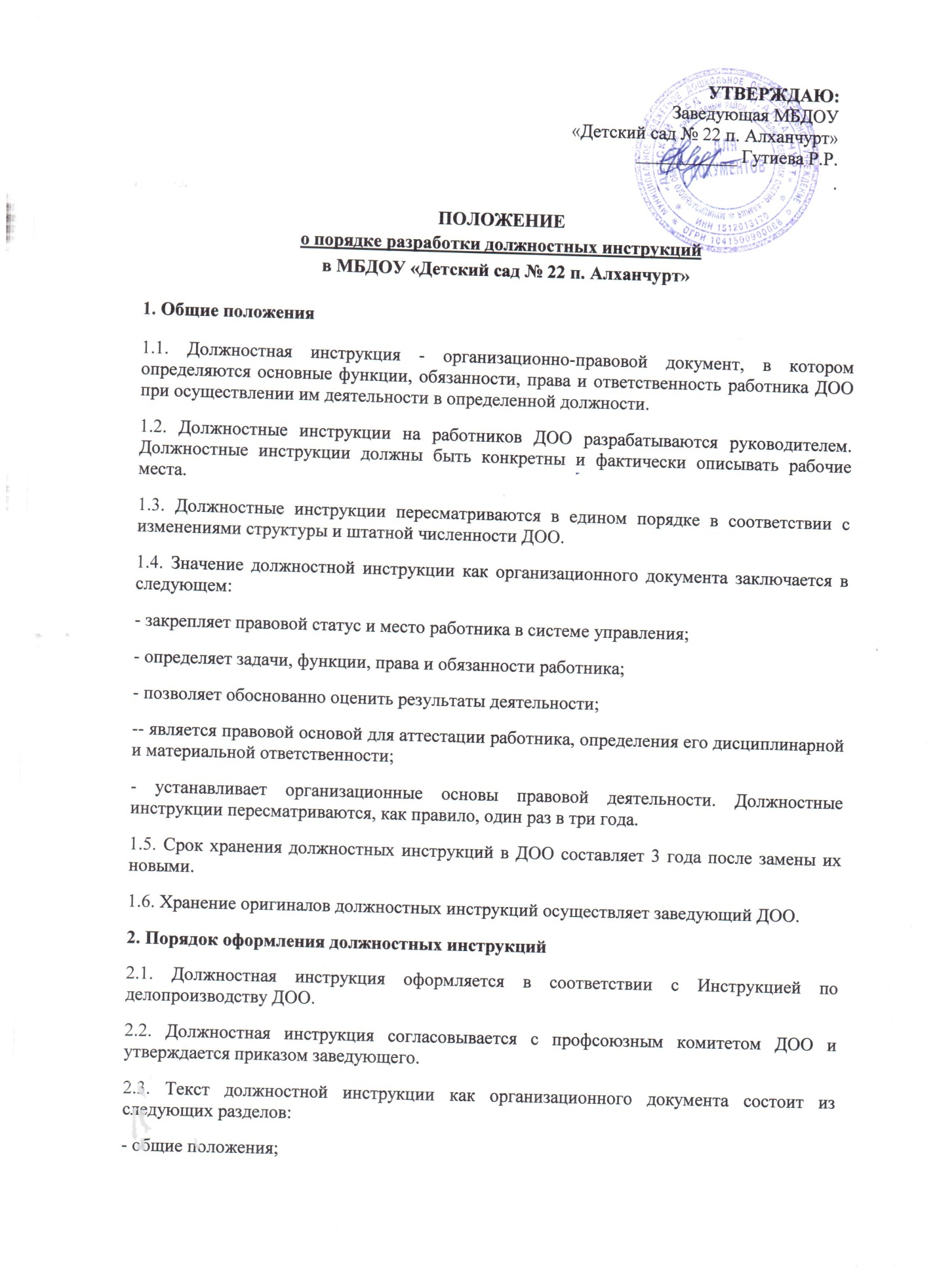 - функции (младший обслуживающий персонал);- необходимые знания;- должностные обязанности;- права;- ответственность;- взаимоотношения. Связи по должности.3. Раздел должностной инструкции «Общие положения»В разделе «Общие положения» необходимо сформулировать и закрепить следующий состав информации:- полное наименование должности (точное наименование в соответствии со штатным расписанием, с указанием категории работника в соответствии с Общероссийским классификатором профессий рабочих, должностей служащих и тарифных разрядов), место в системе управления, основную задачу деятельности (в соответствии с одной из основных задач структурного подразделения);- в чьем непосредственном подчинении находится работник (кому подчиняется дополнительно на период отсутствия вышестоящего лица);- порядок назначения на должность и освобождения от нее (приема и увольнения - для работников ДОО) - по представлению какого лица производится назначение, с каким должностным лицом согласовывается назначение;- порядок замещения в случае временного отсутствия работника (закрепляется схема взаимозаменяемости или перераспределение обязанностей, в том числе и порядок приема - передачи дел материально ответственным лицам);- установлен ли работнику ненормированный рабочий день, если его должность, специальность или профессия включены в утвержденный приказом заведующего перечень должностей, специальностей и профессий с ненормированным рабочим днем;- входит ли работник в состав какого-либо коллегиального органа по должности - для руководителей особенно важно закрепить их членство в аттестационных, квалификационных комиссиях, а для работников - возможность их включения в состав комиссий по приему - передаче дел, проведению инвентаризации, списанию имущества и др.;- чем работник руководствуется в своей деятельности - указываются действующее законодательство, документы органов управления ДОО, действующие нормативные и технологические документы. Правила внутреннего трудового распорядка и конкретная утвержденная должностная инструкция;- чьи устные и письменные распоряжения выполняет работник - дополнительно к распоряжениям непосредственного руководителя или в его отсутствие;- квалификационные требования к образованию, стажу работы - разрабатываются на основании разделов «требования к квалификации» квалификационного справочника должностей руководителей, специалистов и других служащих, а также Тарифно-квалификационных характеристик по должностям работников отдельных отраслей;- что должен знать работник - по усмотрению руководителя могут быть сформулированы следующие подпункты: краткий перечень общих требований к знаниям в соответствии с типовой квалификационной характеристикой специальности, типовой перечень знаний, необходимых для замещения должностей, конкретный перечень знаний и умений, необходимых для замещения должности в конкретном структурном подразделении на определенном рабочем месте.4. Раздел должностной инструкции «Функции»4.1. В разделе «Функции» перечисляются основные направления деятельности работника в соответствии с направлениями или одним направлением деятельности структурного подразделения.4.2. В формулировках функций четко отражается вклад работника в достижение поставленных перед структурным подразделением главных задач; указывается, какие функции работник выполняет самостоятельно, а в выполнении каких участвует.5. Раздел должностной инструкции «Должностные обязанности»5.1. Раздел «Должностные обязанности» включает перечисление работ, операций и технологий, которые выполняются работником ежедневно или с большой периодичностью.5.2. Должностные обязанности объединяются в однородные группы в соответствии с функциями работника, в начале текста перечисляются должностные обязанности, которые работник выполняет самостоятельно, а в заключении - те, которые выполняются в сотрудничестве с другими работниками. 5.3. Регламентация должностных обязанностей работника в тексте излагается в последовательности, соответствующей реализации им общих управленческих целей.б. Раздел должностной инструкции «Права»6.1. Раздел «Права» строится по следующей логической схеме:- права работника на самостоятельное принятие решений --перечисляются вопросы, которые он имеет право решать самостоятельно;- права и контроль - перечисляются вопросы и действия, исполнение которых работник имеет право контролировать, выполняя свои функциональные обязанности по поручению руководителя;- права требовать выполнения определенных действий, права давать распоряжения и указания и контролировать их исполнение;- права визировать, согласовывать и утверждать документы конкретных видов.6.2. В тексте данного раздела закрепляются права работника вносить предложения по совершенствованию деятельности, связанной с выполнением его непосредственных должностных обязанностей, по реализации функций и технологий, в выполнении которых он участвует; входить в состав рабочих групп по подготовке и реализации конкретных проектов и участвовать в разработке коллегиальных решений, направленных на достижение главной задачи структурного подразделения или всего ДОО.7. Раздел должностной инструкции «Ответственность»7.1. Раздел «Ответственность» предусматривает закрепление прежде всего ответственности за нарушение действующего законодательства, действий организационно-распорядительных и других документов в соответствии с разделом «Общие положения» должностной инструкции.7.2. В необходимых случаях фиксируется полная материальная ответственность работника, в случае если его должность ее предусматривает.7.3. Фиксируются конкретные формулировки об ответственности за несоблюдение технологий, закрепленных в нормативно-технических документах предприятия, нарушения сроков выполнения работы, отказ от применения передовых приемов работы и имеющихся технологических средств, отказ выполнять устные и письменные распоряжения руководителя, не противоречащие действующему законодательству.8. Раздел должностной инструкции «Взаимоотношения»8.1. Раздел «Взаимоотношения» должен содержать регламентацию информационно-документационныx связей работника, которые он осуществляет для достижения цели деятельности ДОО, перспективных и текущих задач структурного подразделения и для эффективного исполнения своих должностных обязанностей.8.2. В начале раздела указывают связи внутри ДОО, а затем -связи с внешними организациями.9. Раздел должностной инструкции «Должен знать»В разделе «Должен знать» указываются нормативные правовые документы, которые должен изучить данный работник и использовать в своей работе10. Заключительные положения10.1. Руководители структурных подразделений несут ответственность за своевременную подготовку проектов должностных инструкций работникам своего подразделения и передачу их заведующему ДОО.10.2. Заведующий производит корректировку текста и передает для согласования в Профсоюзный комитет ДОО.10.3. Должностные инструкции утверждаются, изменяются и отменяются по решению заведующего ДОО.10.4. Ознакомление работников с должностными инструкциями осуществляется при поступлении на работу в ДОО заведующим - персонально под роспись. Должностная инструкция является обязательной для применения и соблюдения работником с даты ознакомления.